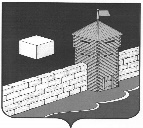 Совет   депутатов  Еманжелинского   сельского   поселенияшестого созываР Е Ш Е Н И Е  456574, с. Еманжелинка, ул. Лесная  д. 2а проект   18 января   2022 г.                                                                                  № 126О согласовании передачи части полномочияРассмотрев обращение администрации  Еманжелинского сельского поселения от 17 января 2022 года № 7 о согласовании передачи администрации Еткульского муниципального района части полномочия,  в соответствии со статьями 14-15 Федерального закона «Об общих принципах организации местного самоуправления в Российской Федерации»Совет депутатов Еманжелинского сельского поселенияр е ш а е т:1.Согласовать с 1 февраля 2022 года передачу администрации Еткульского муниципального района от администрации  Еманжелинского сельского поселения,  осуществления части полномочия, предусмотренных  пунктом 12 части 1 статьи 14 Федерального закона «Об общих принципах организации местного самоуправления в Российской Федерации»,  в части проведения ремонта здания муниципального бюджетного учреждения культуры «Централизованная клубная система Еманжелинского сельского поселения», расположенного по адресу: Челябинская область, Еткульский район, село Еманжелинка, улица Октябрьская, 17-а (далее – МБУК «ЦКС Еманжелинского сельского поселения»), в рамках выполнения мероприятия «Обеспечение развития и укрепления материально - технической базы домов культуры в населённых пунктах с числом жителей до 50 тысяч человек» в целях  реализации подпрограммы «Укрепление материально-технической базы учреждений культуры» государственной программы Челябинской области «Развитие культуры в Челябинской области», утвержденной постановлением Правительства Челябинской области от 16.12.2020г. № 684-П.» 2. Соглашение о передаче (приеме) части полномочий заключаются между администрацией Еткульского муниципального района и администрацией Еманжелинского сельского поселения на период с 1 февраля 2022 по 31 декабря 2022 года.3.Настоящее решение  вступает в силу с  1 февраля 2022 года.Глава Еманжелинского сельского поселения                              О.Л.Бобырев